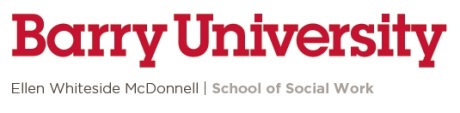 SW 577 – Field Education IIAssessment of Student Competency in Field Education Student performance in the Field practicum is formally evaluated at the completion of the field course.  The final assessment will assist the Field Advisor in recommending the Student’s final grade and the Director of Field Education in determining the student’s Field practicum grade.  Use of this form:  This is the form to use at the end of the student’s field placement. It is important that assessment of the student be a shared process and that you and the student discuss variations and similarities in your assessments of the student’s demonstration of competence on all identified practice behaviors.  The form consists of three sections; please fully complete all sections before signing and submitting it to the School.It is the student’s responsibility to initiate the assessment process. The student submits the form to the agency Field Educator who will complete the assessment and then submit the copy to the Field Advisor. Once the Student, Field Educator and Field Advisor complete their review, it is then mailed or hand delivered to Barry University, Field Education, 11300 NE Second Avenue, Miami Shores, Florida, 33161.  NO FAX COPY WILL BE ACCEPTED.  Student and agency Field Educator must review the assessment together during weekly supervision, using this opportunity to identify strategies for strengthening skills.Section 1:	Student InformationDate of Evaluation: __________________Student Name: ____________________________	 Student ID# ____________________ Final Semester Field Hours (completed): ________Number of Supervision Sessions (End of Semester):  ______*Data collected for Program evaluation process onlySection 3: Narrative FeedbackThe agency Field Educator should use the narrative section of the Assessment of Student Competency in Field Education to support and clarify the assessment outcomes. Based on your evaluation of the student demonstration of competency on the above practice behaviors, do you recommend a grade of credit for the course?  ____________Yes       ______________NoIf no, please elaborate on your reason(s) in the space below. Discuss whether the student has demonstrated competency in the generalist practice behaviors sufficient to matriculation into a clinical Concentration field setting. Response to Question 3 continued:Student Signature_________________________________   	Date_____________________Field Educator Signature__________________________		Date_____________________Field Advisor Signature___________________________		Date_____________________Field Education received _______________________		Date_____________________Section 2: Assessment of Student Competency in Field EducationThis is a summative evaluation. Please evaluate the degree to which the student demonstrated a practice behavior using the following rating scale: Section 2: Assessment of Student Competency in Field EducationThis is a summative evaluation. Please evaluate the degree to which the student demonstrated a practice behavior using the following rating scale: Section 2: Assessment of Student Competency in Field EducationThis is a summative evaluation. Please evaluate the degree to which the student demonstrated a practice behavior using the following rating scale: Section 2: Assessment of Student Competency in Field EducationThis is a summative evaluation. Please evaluate the degree to which the student demonstrated a practice behavior using the following rating scale: 4Above average demonstration of practice behavior3Average demonstration of practice behavior2Below average demonstration of practice behavior1Unsatisfactory demonstration of practice behavior0No basis for judgment* Identifies as a professional social worker and conduct oneself accordingly (EPAS 2.1.1).Identifies as a professional social worker and conduct oneself accordingly (EPAS 2.1.1).Identifies as a professional social worker and conduct oneself accordingly (EPAS 2.1.1).Identifies as a professional social worker and conduct oneself accordingly (EPAS 2.1.1).Identifies as a professional social worker and conduct oneself accordingly (EPAS 2.1.1).Fall____Spring____Summer____1Advocates for client access to the services of social work.2Practices personal reflection and self-correction to assure continual professional development.3Attends to professional roles and boundaries.4Demonstrates professional demeanor in behavior, appearance, and communication.5Engages in career-long learning.6Uses supervision and consultation.Applies social work ethical principles to guide professional practice (EPAS 2.1.2).Applies social work ethical principles to guide professional practice (EPAS 2.1.2).Applies social work ethical principles to guide professional practice (EPAS 2.1.2).Applies social work ethical principles to guide professional practice (EPAS 2.1.2).Applies social work ethical principles to guide professional practice (EPAS 2.1.2).Fall____Spring____Summer____7Recognizes and manages personal values in a way that allows professional values to guide practice.8Makes ethical decisions by applying standards of the National Association of Social Workers Code of Ethics.9Tolerates ambiguity in resolving ethical conflicts.10Applies strategies of ethical reasoning to arrive at principled decisions.Applies critical thinking to inform and communicate professional judgments (EPAS 2.1.3)Applies critical thinking to inform and communicate professional judgments (EPAS 2.1.3)Applies critical thinking to inform and communicate professional judgments (EPAS 2.1.3)Applies critical thinking to inform and communicate professional judgments (EPAS 2.1.3)Applies critical thinking to inform and communicate professional judgments (EPAS 2.1.3)Fall____Spring____Summer____11Distinguishes, appraises, and integrates multiple sources of knowledge, including research-based knowledge, and practice wisdom.12Analyzes models of assessment, prevention, and evaluation.13Demonstrates effective oral and written communication with individuals, families, groups, organizations, communities, and colleagues.Engages in diversity and difference in practice (EPAS 2.1.4).Engages in diversity and difference in practice (EPAS 2.1.4).Engages in diversity and difference in practice (EPAS 2.1.4).Engages in diversity and difference in practice (EPAS 2.1.4).Engages in diversity and difference in practice (EPAS 2.1.4).Engages in diversity and difference in practice (EPAS 2.1.4).Fall____Spring____Summer____14Recognizes the extent to which a culture's structures and values may oppress, marginalize, alienate, or create or enhance privilege and power.Recognizes the extent to which a culture's structures and values may oppress, marginalize, alienate, or create or enhance privilege and power.15Gains sufficient self-awareness to eliminate the influence of personal biases and values in working with diverse groups.Gains sufficient self-awareness to eliminate the influence of personal biases and values in working with diverse groups.16Recognizes and communicates his or her understanding of the importance of differences in shaping life experiences.Recognizes and communicates his or her understanding of the importance of differences in shaping life experiences.17Views self as a learner and engages those with whom they work as informants.Views self as a learner and engages those with whom they work as informants.Advances human rights and social and economic justice (EPAS 2.1.5).Advances human rights and social and economic justice (EPAS 2.1.5).Advances human rights and social and economic justice (EPAS 2.1.5).Advances human rights and social and economic justice (EPAS 2.1.5).Advances human rights and social and economic justice (EPAS 2.1.5).Advances human rights and social and economic justice (EPAS 2.1.5).Fall____Spring____Summer____18Understands the forms and mechanisms of oppression and discrimination.Understands the forms and mechanisms of oppression and discrimination.19Advocates for human rights and social and economic justice.Advocates for human rights and social and economic justice.20Engages in practices that advance social and economic justice.Engages in practices that advance social and economic justice.Engages in research-informed practice and practice-informed research (EPAS 2.1.6)Engages in research-informed practice and practice-informed research (EPAS 2.1.6)Engages in research-informed practice and practice-informed research (EPAS 2.1.6)Engages in research-informed practice and practice-informed research (EPAS 2.1.6)Engages in research-informed practice and practice-informed research (EPAS 2.1.6)Engages in research-informed practice and practice-informed research (EPAS 2.1.6)Fall____Spring____Summer____21Uses practice experience to inform scientific inquiry.Uses practice experience to inform scientific inquiry.22Uses research evidence to inform practice.Uses research evidence to inform practice.Applies knowledge of human behavior and the social and environment (EPAS 2.1.7)Applies knowledge of human behavior and the social and environment (EPAS 2.1.7)Applies knowledge of human behavior and the social and environment (EPAS 2.1.7)Applies knowledge of human behavior and the social and environment (EPAS 2.1.7)Applies knowledge of human behavior and the social and environment (EPAS 2.1.7)Applies knowledge of human behavior and the social and environment (EPAS 2.1.7)Fall____Spring____Summer____23Utilizes conceptual frameworks to guide the processes of assessment, intervention, and evaluation.Utilizes conceptual frameworks to guide the processes of assessment, intervention, and evaluation.24Critiques and applies knowledge to understand person and environment.Critiques and applies knowledge to understand person and environment.Engages in policy practice to advance social and economic well-being and to deliver effective social work services (EPAS 2.1.8)Engages in policy practice to advance social and economic well-being and to deliver effective social work services (EPAS 2.1.8)Engages in policy practice to advance social and economic well-being and to deliver effective social work services (EPAS 2.1.8)Engages in policy practice to advance social and economic well-being and to deliver effective social work services (EPAS 2.1.8)Engages in policy practice to advance social and economic well-being and to deliver effective social work services (EPAS 2.1.8)Engages in policy practice to advance social and economic well-being and to deliver effective social work services (EPAS 2.1.8)Fall____Spring____Summer____25Analyzes, formulates, and advocates for policies that advance social well-being.Analyzes, formulates, and advocates for policies that advance social well-being.26Collaborates with colleagues and clients for effective policy action.Collaborates with colleagues and clients for effective policy action.Responds to contexts that shape practice (EPAS 2.1.9).Responds to contexts that shape practice (EPAS 2.1.9).Responds to contexts that shape practice (EPAS 2.1.9).Responds to contexts that shape practice (EPAS 2.1.9).Responds to contexts that shape practice (EPAS 2.1.9).Responds to contexts that shape practice (EPAS 2.1.9).Fall____Spring____Summer____27Continuously discovers, appraises, and attends to changing locales, populations, scientific, and technological developments and emerging societal trends to provide relevant services.Continuously discovers, appraises, and attends to changing locales, populations, scientific, and technological developments and emerging societal trends to provide relevant services.28Provides leadership in promoting sustainable changes in service delivery and practice to improve the quality of social services.Provides leadership in promoting sustainable changes in service delivery and practice to improve the quality of social services.Engages, assesses, intervenes, and evaluates with individuals, families, groups, organizations and communities (EPAS 2.1.10a - d)Engages, assesses, intervenes, and evaluates with individuals, families, groups, organizations and communities (EPAS 2.1.10a - d)Engages, assesses, intervenes, and evaluates with individuals, families, groups, organizations and communities (EPAS 2.1.10a - d)Engages, assesses, intervenes, and evaluates with individuals, families, groups, organizations and communities (EPAS 2.1.10a - d)Engages, assesses, intervenes, and evaluates with individuals, families, groups, organizations and communities (EPAS 2.1.10a - d)Engages, assesses, intervenes, and evaluates with individuals, families, groups, organizations and communities (EPAS 2.1.10a - d)Fall____Spring____Summer____29Substantively and affectively prepares for action with individuals, families, groups, organizations, and communities (a: Engagement).Substantively and affectively prepares for action with individuals, families, groups, organizations, and communities (a: Engagement).30uses empathy and other interpersonal skills (a: Engagement)uses empathy and other interpersonal skills (a: Engagement)31Develops a mutually agreed-on focus of work  and desired outcomes (a: Engagement).Develops a mutually agreed-on focus of work  and desired outcomes (a: Engagement).32Collects, organizes, and interprets client data (b: Assessment).Collects, organizes, and interprets client data (b: Assessment).33Assesses client strengths and limitations (b: Assessment).Assesses client strengths and limitations (b: Assessment).34Develops mutually agreed-on intervention goals and objectives (b: Assessment).Develops mutually agreed-on intervention goals and objectives (b: Assessment).35Selects appropriate intervention strategies (b: Assessment).Selects appropriate intervention strategies (b: Assessment).36Initiates actions to achieve organizational goals (c: Intervention).Initiates actions to achieve organizational goals (c: Intervention).37Implements prevention interventions that enhance client capabilities (b: Intervention).Implements prevention interventions that enhance client capabilities (b: Intervention).38Helps clients resolve problems (c: Intervention).Helps clients resolve problems (c: Intervention).39Negotiates, mediates, and advocates for clients (c: Intervention).Negotiates, mediates, and advocates for clients (c: Intervention).40Facilitates transitions and endings in his or her relationships with clients (c: Intervention).Facilitates transitions and endings in his or her relationships with clients (c: Intervention).41Critically analyzes, monitors, and evaluates interventions (d: Evaluation).Critically analyzes, monitors, and evaluates interventions (d: Evaluation).